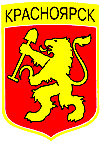 САЯНСКИЙ ПОСЕЛКОВЫЙ СОВЕТ ДЕПУТАТОВ РЫБИНСКОГО РАЙОНА КРАСНОЯРСКОГО КРАЯР Е Ш Е Н И Е    15.03.2012г.                                пос.Саянский                         № 20-86-р  О внесении  квартиры в реестр муниципального имущества поселка Саянский.  Руководствуясь ст. 125, 209, 215 Гражданского  Кодекса Российской Федерации  Федеральным Законом от 06.10.2003 года №131 –ФЗ « Об общих принципах организации местного самоуправления в Российской Федерации»    на основании  ст. 29 Устава поселка поселковый Совет  депутатов РЕШИЛ:1.Считать  муниципальной собственностью поселка Саянский  квартиру  общей площадью 61,1 кв.м. ,   находящийся по адресу Красноярский край, Рыбинский район,   дер. Усть-Кандыга, ул.Советская , д.14 2.Внести вышеуказанную квартиру  в реестр  муниципального имущества поселка Саянский3. Считать вышеуказанный дом казной поселка.                 4 .Решение вступает в силу со дня подписания .        Глава поселка Саянский                                   Е.А. Перистый